March will be an exciting month, as we enjoy March break and then enter into the final long stretch of the school year.  As the students continue to gain confidence in their reading and writing abilities, we should start to see significant progress.In Language, we have created a list of interesting action verbs.  Students will be encouraged to incorporate some of these verbs in their writing.  We are also focussing on editing, where I note errors in their writing and students are expected to fix those errors, such as missing periods and capitals and misspelled words.  In Reading, we will be working with Questioning.  Readers who form questions about the characters or events or ideas as they read have a deeper understanding of the story or information that is presented in the text.  Therefore, we will learn about question words, and the students will have opportunities to ask and write down the questions they have.  Picture books are a great way to practice this skill, if you want to explore this with your child.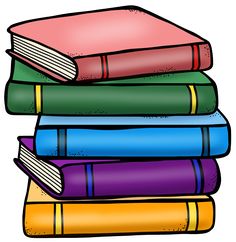 In Math, we will complete our unit on Geometry with a short assessment.  This has been a very engaging unit, with lots of hands on activities.  We will also dig deeper into Number Sense concepts, such as adding beyond 100 for the Grade 2 students, and money concepts for all students.The Grade One Science curriculum will address Energy In Our Lives, which explores common sources of energy and their impacts on our lives.  We will also investigate Food Webs.  This will also include a visit from Scientist in the School on March 3rd.  The Grade Two Students will examine Liquids and Solids, and the properties of these states of matter.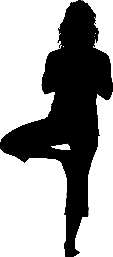 In Gym, we will be working on Static and Balance movements.  These types of movements help the students to gain an increasing understanding of their body’s capabilities and strengths, as well as building core and muscle strength. 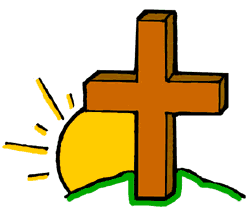 In Religion, we began the season on Lent on Wednesday February 26th with a celebration of Ash Wednesday.  Our focus will be preparing our hearts for Easter, through sacrifice and prayer.  The Grade 2 students will begin to prepare for the sacrament of First Communion.Pasta DinnerOur Parent Council works extremely hard each year to present the Annual Pasta Dinner.  This event is fun for families, features a great meal and Silent Auction, and has lots of activities for kids.  The turf will be open for the kids to play on.  Come and be part of our Holy Family community on 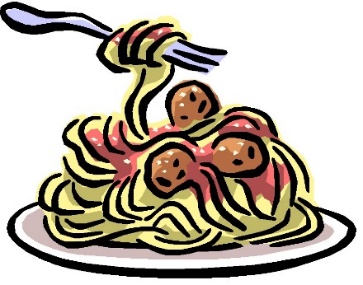 Saturday, April 25th at the Syl Apps Community Centre.  It is a great opportunity to meet other families and make connections.  Hope to see you there! Scientist in SchoolOn Tuesday March 3rd we will be having a visit from the Scientist in the School program.  Our topic is Energy in Our Lives.  This is always a fun-filled and informative session.  I am looking for 4 parent volunteers.  If you are interested and have your police check registered at the office, please let me know.Apps MillWe had a wonderful day at Apps Mill Nature Centre!  The weather was perfect, and we were able to enjoy many outdoor activities.  These included feeding chick-a-dees, searching for animal tracks and snowshoeing!  Many thanks to the wonderful parent volunteers who accompanied us.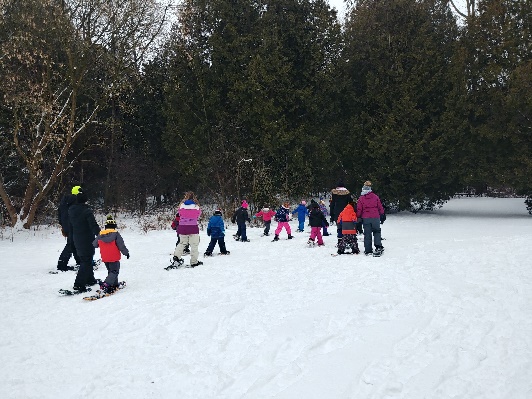 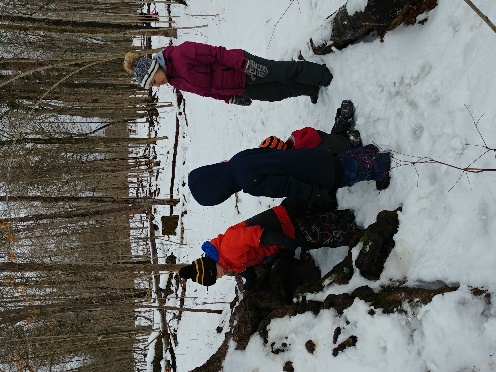 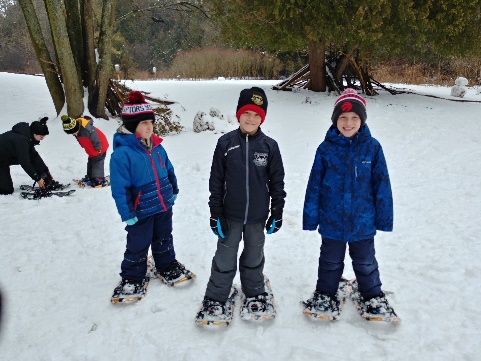 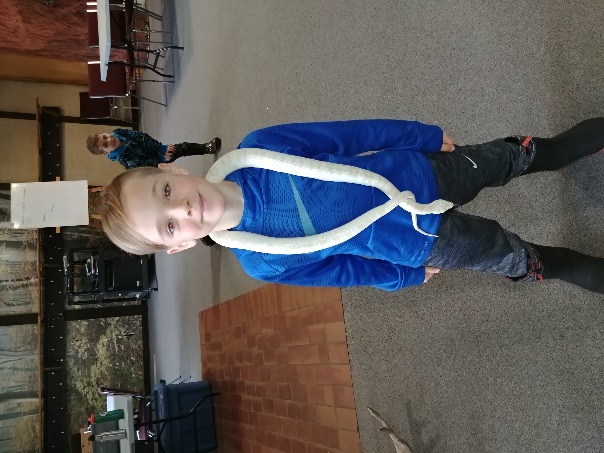 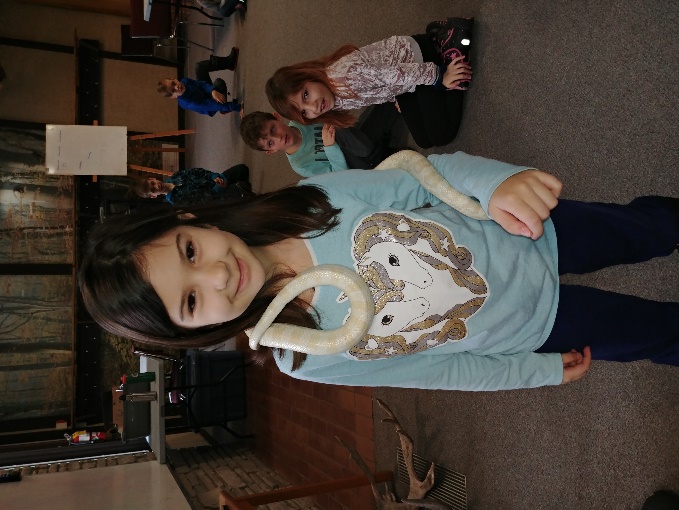 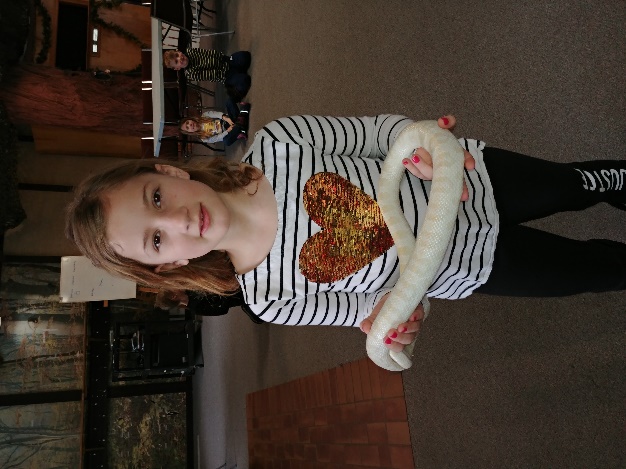 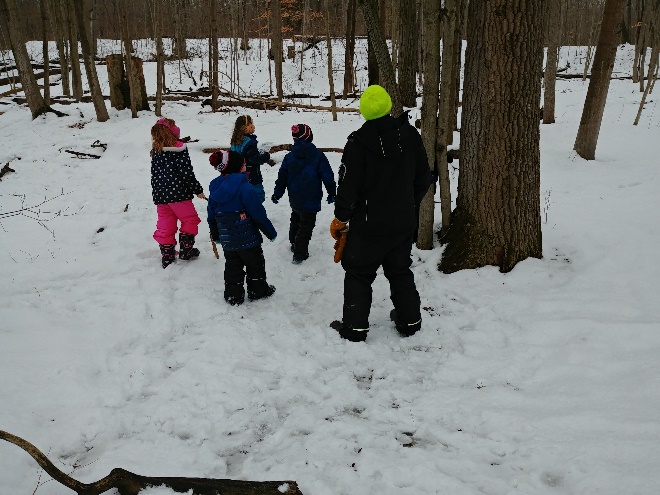 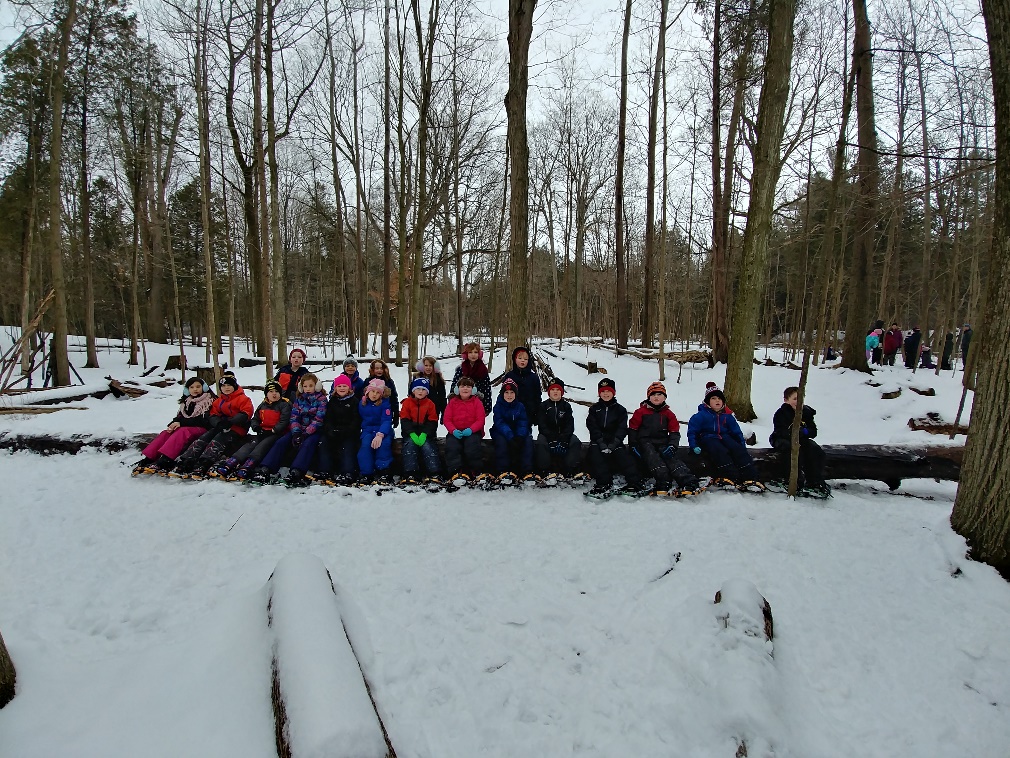 March 2019Holy Family SchoolMrs. Nadine Pavan